Curriculum Vitae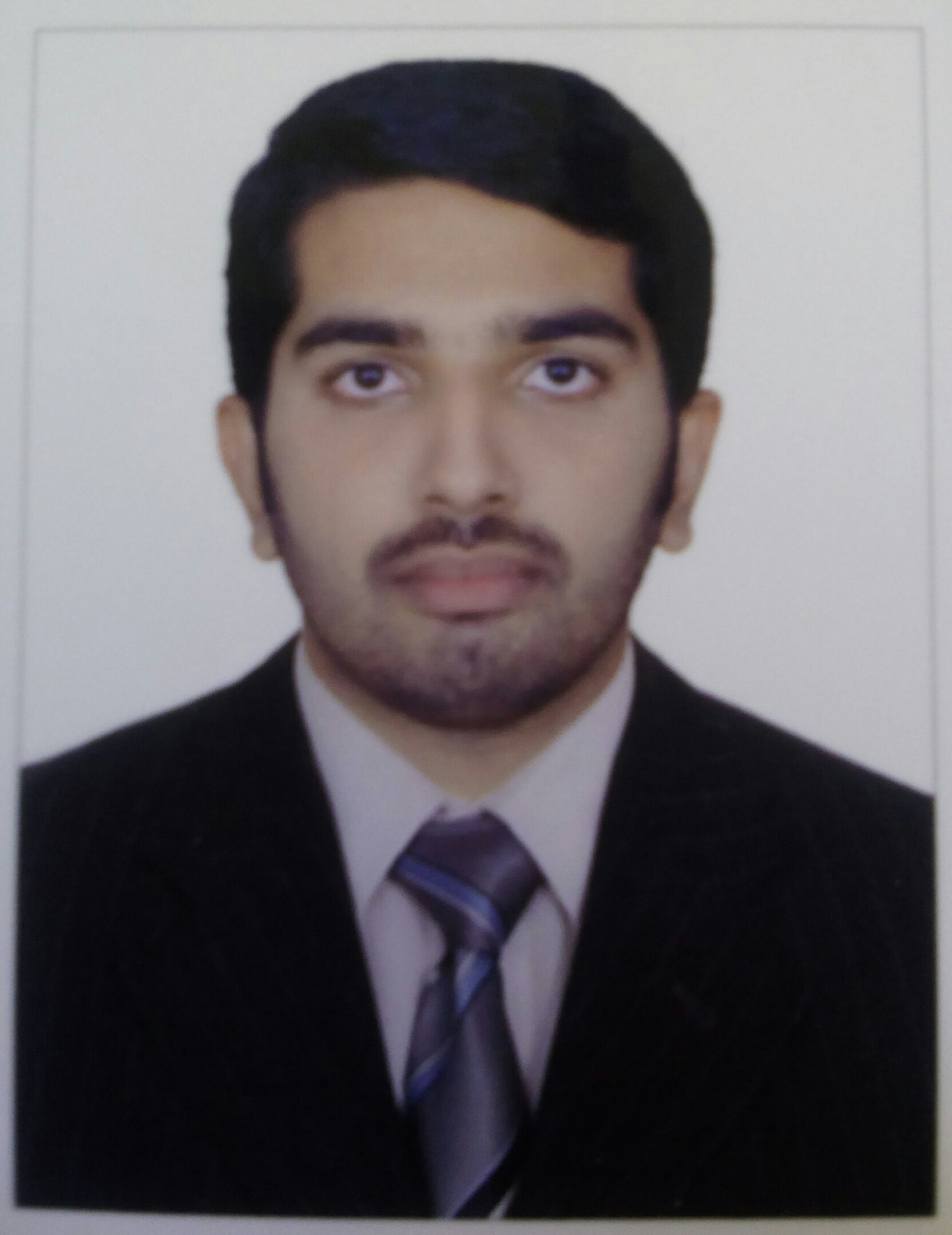 July 2013 – September 2013 - Worked as Java Developer at INENS Solutions, Cochin.November 11th 2013 – November 29th 2014: Worked as System Administrator at UKF College of Engineering and Technology, Parrippally, Kollam.Maintaining systemVerify that peripherals are working properlyQuickly arrange repair for hardware in occasion of hardware failureMonitor system performanceInstall software Create a backup Monitor network communicationUpdate system as soon as new version of OS and application software comes outImplement the policies for the use of the computer system and networkSetup security policies for users. Firewalls and intrusion detection systemsPassword and identity managementNetwork servicesCreate new usersResetting user passwordsLock/unlock user accountsImplementation and Functioning of ERP Software. CCNA  JAVA BASICSISO 9001:2008 Certified Internal AuditorJuly 2013 – September 2013 - Worked as Java Developer at INENS Solutions, Cochin.November 11th 2013 – November 29th 2014: Worked as System Administrator at UKF College of Engineering and Technology, Parrippally, Kollam.Maintaining systemVerify that peripherals are working properlyQuickly arrange repair for hardware in occasion of hardware failureMonitor system performanceInstall software Create a backup Monitor network communicationUpdate system as soon as new version of OS and application software comes outImplement the policies for the use of the computer system and networkSetup security policies for users. Firewalls and intrusion detection systemsPassword and identity managementNetwork servicesCreate new usersResetting user passwordsLock/unlock user accountsImplementation and Functioning of ERP Software. CCNA  JAVA BASICSISO 9001:2008 Certified Internal Auditor